Primary 1 Home Learning Work From Miss Hall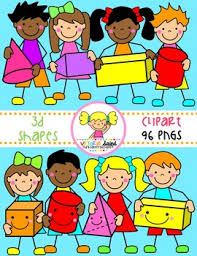 Friday 1st May 2020 Hello Primary 1, here are some activities for you to try today.  French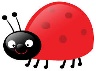  I can learn how to say the different weathers we have in French.Click onto https://www.twinkl.co.uk/resource/t-t-6300-french-weather-poster and print this pleaseSelect https://www.twinkl.co.uk/resource/t-t-6298-french-weather-powerpoint and try to repeat the French weather words  Click on https://www.twinkl.co.uk/resource/fr-t-t-9087-draw-the-weather-worksheet-french and use your learning to draw and colour the picturesCan you look outside and describe the weather you have just now in French?  Chat to your family about it.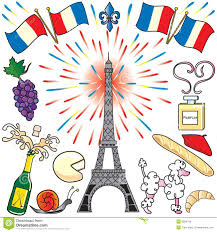  Literacy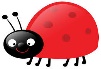 I can revise my Tricky Words from Block 2.   go  we  be  she  are  they  all  some  come  said  one youCan you read this sentence and look for all the tricky words you can see?Write the sentence and put a ring around all the tricky wordsCome and see all the ladybirds on this leaf in my garden said my Mum.  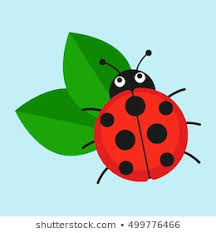 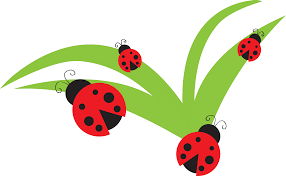 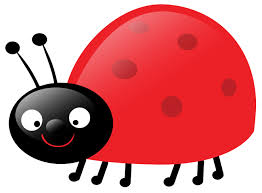 MusicI can participate actively in songs, rhymes and stories.Click onto https://www.bbc.co.uk/bitesize/clips/zhpr87h to join in with The Grasshopper Hop song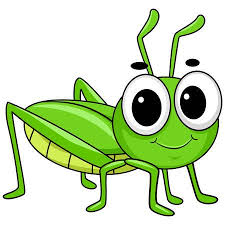 Try to do the actions as you sing! Story TimeClick onto twinkl.co.uk/resource/the-Zoo-Vet-ebook-t-or-1115 to enjoy the story called The Zoo VetSelect https://www.twinkl.co.uk/resource/the-zoo-vet-what-am-i-animal-powerpoint-t-or-1114 to try this quiz about the story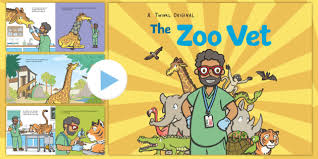 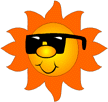 Enjoy your holiday weekend everyone!